STANDAR SISTEM INFORMASISEKOLAH TINGGI KEGURUAN DAN ILMU PENDIDIKAN MUHAMMADIYAH ACEH BARAT DAYA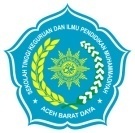 MANUAL PENETAPAN STANDAR SISTEM INFORMASISEKOLAH TINGGI KEGURUAN DAN ILMU PENDIDIKAN MUHAMMADIYAH ACEH BARAT DAYAMANUAL PELAKSANAAN STANDAR SISTEM INFORMASISEKOLAH TINGGI KEGURUAN DAN ILMU PENDIDIKAN MUHAMMADIYAH ACEH BARAT DAYAMANUAL EVALUASI PELAKSANAAN STANDAR SISTEM INFORMASISEKOLAH TINGGI KEGURUAN DAN ILMU PENDIDIKAN MUHAMMADIYAH ACEH BARAT DAYAMANUAL PENGENDALIAN PELAKSANAAN STANDAR SISTEM INFORMASISEKOLAH TINGGI KEGURUAN DAN ILMU PENDIDIKAN MUHAMMADIYAH ACEH BARAT DAYAMANUAL PENINGKATAN PELAKSANAAN STANDAR SISTEM INFORMASISEKOLAH TINGGI KEGURUAN DAN ILMU PENDIDIKAN MUHAMMADIYAH ACEH BARAT DAYASTKIP MuhammadiyahAceh Barat DayaKode/No  :LPM-STKIPMABDYA/SPMI/STD.30STKIP MuhammadiyahAceh Barat DayaTanggal   : 11 Oktober 2019Standar Sistem InformasiRevisi      : 0Standar Sistem InformasiHalaman : 1 dari 9ProsesPenanggung JawabPenanggung JawabPenanggung JawabTanggalProsesNamaJabatanTandatanganPerumusanNisya Fajri, S.Pd.I, M.PdKetua LPMPemeriksaAfdhal Jihad, M.PdWakil KetuaPersetujuanRidwan Adami, MMKetua Senat PenetapanMismaruddin MahdiKetua BPHPengendalianNisya Fajri, S.Pd.I, M.PdKetua LPMVisi dan Misi STKIP Muhammadiyah Aceh Barat DayaVisi STKIP Muhammadiyah Aceh Barat Daya“Unggul, professional, aplikatif dan Islami”Misi STKIP Muhammadiyah Aceh Barat DayaMenyelenggarakan pendidikan dan pengajaran yang bermutu, berbasis Islam untuk menghasilkan tenaga kependidikan yang unggul, kompetitif dan professional.Pengembangan dan penyelenggaraan penelitian pendidikan, dengan memanfaatkan aplikasi teknologi.Melaksanakan pengabdian pada masyarakat sebagai wujud aplikasi ilmu yang dimiliki.Rasionale Standar Sistem InformasiPeraturan  Pemerintah  Nomor  4  Tahun  2014  tentang  Penyelenggaraan Pendidikan  Tinggi dan  Pengelolaan  Perguruan  Tinggi  (diundangkan  pada  tanggal  4  Februari  2014)  serta Peraturan Menteri Riset, Teknologi, dan Pendidikan Tinggi Nomor 44 Tahun 2015 tentang Standar Nasional Pendidikan Tinggi yang merupakan peraturan pelaksanaan UU Nomor 12 Tahun 2012 mengatur lebih lanjut tentang kewajiban Perguruan Tinggi untuk mengembangkan dan menyelenggarakan SPMI. Sesuai peraturan  perundang-undangan,  pengembangan  SPMI  wajib  didasarkan  pada  Standar Nasional  Pendidikan  Tinggi  (SN  Dikti)  yang  terdiri  atas  Standar Nasional  Pendidikan, Standar  Nasional  Penelitian,  dan  Standar  Nasional  Pengabdian  kepada  Masyarakat  yang merupakan satu kesatuan yang tidak terpisahkan dalam pelaksanaan tridharma perguruan tinggi.Secara keseluruhan, SN Dikti terdiri atas 24 (dua puluh empat) standar, meliputi 8 (delapan) Standar  Nasional  Pendidikan, 8  (delapan)  Standar  Nasional  Penelitian,  dan  8  (delapan) Standar Nasional Pengabdian kepada Masyarakat. Standar Sistem Informasi tidak termasuk dalam  24  (dua  puluh  empat)  standar  tersebut,  dan  dengan  demikian  merupakan  standar yang  ditetapkan  oleh  Perguruan Tinggi di  atas  SN  Dikti.  Standar  Sistem  Informasi  dipandang  sangat penting untuk ditetapkan, karena merupakan acuan bagi penyelenggaraan sistem informasi di Perguruan Tinggi sebagai salah satu pendukung pengelolaan insitusi.Oleh  karena  begitu  pentingnya  teknologi  informasi  dalam  lingkungan STKIP Muhammadiyah Aceh Barat Daya maka  diperlukan  suatu  standar  dalam  bentuk  kebijakan  tata  kelola  teknologi informasi. Standar tersebut mempunyai tujuan sebagai berikut:Memberikan  dukungan  agar  kegiatan  akademik  dan  kegiatan  non-akademik sekolah tinggi dapat berjalan secara lebih baik.Menjamin penggunaan sumberdaya informasi STKIP Muhammadiyah Aceh Barat Daya dilaksanakan berdasarkan kriteria informasi yang berkualitas.Mengantisipasi  perkembangan  kebutuhan  sumberdaya  informasi  STKIP Muhammadiyah Aceh Barat Daya  agar dapat direncanakan secara lebih baik.Mendukung ketersediaan pelayanan teknologi informasi dan komunikasi bagi komunitas STKIP Muhammadiyah Aceh Barat Daya.Melindungi aset STKIP Muhammadiyah Aceh Barat Daya yang berupa sumberdaya informasi.Tujuan  tersebut  menjadi  pegangan  dasar  dalam  menentukan  poin-poin  standar  yang didefinisikan pada bagian selanjutnya.Pihak yang Bertanggungjawab untuk Mencapai Isi Standar Sistem InformasiKetua dan Wakil Ketua STKIP Muhammadiyah Aceh Barat DayaKetua senat dan anggotaLembaga Penjamin Mutu (LPM)Ketua Program StudiDosen dan Tenaga KependidikanKepala UPTLembaga dan pusat studiDefenisi IstilahStandar  Informasi  merupakan  sistem  pengelolaan informasi akademik  dan  non  akademik  berbasis Teknologi Informasi  dan Komputer  (TIK)  sehingga  seluruh  proses kegiatan  akademik dan  non  akademik    dapat  terkelola menjadi  informasi  yang bermanfaat  dalam  pengelolaan manajemen  dan  pengambilan keputusan-keputusan di lingkungan STKIP Muhammadiyah Aceh Barat Daya.Teknologi  Informasi  dan  Komunikasi  adalah  perangkat teknologi yang mencakup perangkat keras dan perangkat lunak baik  komputer  maupun  telekomunikasi  untuk  mencatat, menyimpan, dan menyebarkan informasi.Sistem  informasi  adalah  suatu  kesatuan  dari  proses-proses, sumber  daya  manusia  yang  terlibat,  dan teknologi  informasi yang terkait yang dimanfaatkan untuk pengelolaan informasi.Pernyataan Isi Standar Sistem InformasiWakil ketua STKIP Muhammadiyah Aceh Barat Daya melakukan koordinasi  dengan kepala bidang informasi  untuk  melaksanakan  perencanaan, pelaksanaan,  dan  peningkatan  layanan  sistem  informasi minimal sekali dalam setahun. Ketua  LPM  melakukan  evaluasi  layanan  sistem  Informasi minimal satu kali dalam setahun. Kepala  bidang informasi  memastikan  perangkat  teknologi informasi terhubung dengan jaringan/sistem untuk mendukung proses  pelaksanaan  sistem  akademik  dan  non  akademik STKIP Muhammadiyah Aceh Barat Daya setiap waktu.Ketua STKIP Muhammadiyah Aceh Barat Daya dan  Kepala  bidang informasi  harus  membangun  jaringan  dan sistem  komunikasi  ke  luar  dan  dari  luar  STKIP Muhammadiyah Aceh Barat Daya atau dengan  melibatkan  pihak  ketiga  untuk  meningkatkan  layanan sistem  informasi  yang  menunjang  proses  pembelajaran,  tata kelola,  dan  manajemen  perguruan  tinggi  minimal  setahun sekali.Kepala bidang informasi berkoordinasi  dengan  operator STKIP Muhammadiyah Aceh Barat Daya  harus  mengatur  integrasi pangkalan  data-pangkalan  data  yang  ada  di  lingkungan STKIP Muhammadiyah Aceh Barat Daya minimal 2 kali dalam setahun.Ketua dan  Kepala bidang informasi  harus  memastikan  tersedianya sarana  sistem  informasi  terintegrasi  di  STKIP Muhammadiyah Aceh Barat Daya agar  pelaksanaan  proses  administrasi  dan  akademik  berjalan dengan baik di setiap awal semester, meliputi:  Sistem  informasi  layanan  akademik  adalah    SKS  online  (SIAKAD);  KRS  online;  OPAC  (perpustakaan);  Beasiswa (Pengusulan  dan  Pengelolaan),  Manajemen  Penelitian (Simlit);  e-Journal,  dosen  wali; E-learning,  Sistem  informasi  Tracer  Study  dan Alumni,   Lembaga  Pengabdian  kepada  masyarakat (SIMPKM),  Dashboard  dosen  dan  staf  (FSD), Pengevaluasian kinerja dosen (SIPKD), survey Kepuasan Dosen  dan  tenaga  kependidikan,  Pengaduan  layanan (SIPL).Sistem informasi administrasi umum  yang ada antara lain Paperless  office  (PLO),  Sistem  informasi  kepagawaian (SIMPEG),  SIMP2U,  Keuangan  PNBP  (SIMKEU),  Kinerja dan Evaluasi Dosen (SINEKAD), SIKADIK, dan LPSE.Ketua dan wakil ketua  harus  menyediakan  akses  internet minimal  30  Kbps/mahasiswa  dan  wireless  2  Kbps/mahasiswa untuk  mendukung  proses  akademik  mahasiswa.Wakil Ketua dan ketua Program Studi dan Unit-unit penunjang pendidikan lainnya di STKIP Muhammadiyah Aceh Barat Daya  harus  memiliki dan mengimplementasikan  sistem  informasi  dalam  proses pembelajaran  dan  administrasi  manajemen  meliputi  jaringan lokal  (Local  Area  Network-LAN),  jaringan  internet  (Wide  Area Network) dengan efektif dan efisien setiap semester.Semua  Unit  di  lingkungan  STKIP Muhammadiyah Aceh Barat Daya harus  memelihara  sistem  informasi  yang  dimiliki  yang menunjang  proses  akademik  dan  non  akademik  secara periodik.Kepala  bidang informasi  dan  operator STKIP Muhammadiyah Aceh Barat Daya pengentri  matakuliah  dari program studi mengimplementasikan aplikasi  KRS Online  untuk mengatur proses perkuliahan mahasiswa yang meliputi rencana studi,  membuat  transkrip  sementara,  dan  mendapatkan informasi biaya studi  sebelum dimulainya pembelajaran di awal semester akademik.Kepala bidang informasi harus  menyediakan  layanan  sistem  informasi dosen  wali  yang  berguna  untuk  memberikan  pertimbangan, petunjuk,  nasehat  dan  persetujuan  kepada  mahasiswa bimbingannya  dalam  menentukan  mata-kuliah  yang  diambil sebelum semester akademik dimulai.Kepala  bidang informasi  dan  ketua  program  studi  harus menyediakan  dan  melaksanakan  layanan  sistem  informasi akademik  (SIAKAD)    untuk  mengelola  dan  mencatat  data akademik seperti kurikulum, mata kuliah, evaluasi, wisuda, dan ekuivalensi selama periode akademik.Kepala  bidang informasi  dan  ketua program  studi  menyediakan dan  melaksanakan  layanan  sistem  informasi  pengusulan  dan pengelolaan  besiswa  untuk  mengatur  proses  pengusulan  dan pengelolaan  beasiswa  dengan  dasar  data  yang  digunakan adalah  status  aktif  dan  IPK  mahasiswa  yang  dilaksanakan setiap awal semester.Kepala  bidang informasi  berkoordinasi  dengan  Ketua  Lembaga Penelitian  dan  Pengabdian Kepada Masyarakat (LPPM)  membangun  dan mengimplementasikan  layanan  sistem  informasi  manajemen penelitian  (SIMLIT)  dan  layanan  sistem  informasi  repository publikasi  penelitian  Sekolah tinggi  yang  dilaksanakan  sebagai Gerbang  Digital  Kegiatan  Penelitian  dan  Pengabdian  setiap tahun.Kepala  bidang informasi  berkoordinasi  dengan  Ketua  Lembaga Penelitian  dan  Pengabdian Kepada Masyarakat (LPPM)  menyediakan  layanan sistem  informasi  Lembaga  Pengabdian  kepada  masyarakat (SIMPKM)  untuk  mengusulkan  proposal  pengabdian  kepada mayarakat  dan  juga  melihat  hasil  kelulusan  yang  dilaksanakan setiap tahun.Kepala  bidang informasi harus  menyediakan  layanan  sistem  informasi terkait  survey  kepuasan  dosen  dan  tenaga  kependidikan sebagai  data  masukan  terhadap  mutu  pelayanan  STKIP Muhammadiyah Aceh Barat Daya kepada  Dosen  dan  Tenaga  Kependidikan  yang dilaksanakan setiap semester akademik.Kepala bidang informasi menyediakan  layanan  sistem  informasi Dashboard  dosen  dan  staf  (FSD)  yang  dikembangkan  oleh dosen  untuk  memberikan  fasilitas  kepada  dosen  STKIP Muhammadiyah Aceh Barat Daya sebagai website pribadi dan dapat dimutakhirkan setiap waktu.Kepala bidang Kemahasiswaan menyediakan layanan  sistem  informasi  tracer  Study  dan  Alumni  (Sitalum) agar  hubungan  antara  almamater  dan  lulusan  tetap  terjalin selama 4 kali setahun. LPM harus  menyediakan  layanan  sistem  informasi kinerja  dan  evaluasi  dosen  (SINEKAD)  untuk  melakukan evaluasi  dan  kinerja  dosen  melalui  survey  yang  dinilai  oleh mahasiswa  melalui  pengisian  kuesioner  yang  dilaksanakan setiap akan dimulainya semester. Kepala  bidang informasi  harus  menyediakan  layanan  sistem  informasi e-learning  sebagai  media  komunikasi  dan  interaksi  langsung antara  dosen  dan  mahasiswa  dalam  menjalankan  proses pembelajaran di kampus pada setiap semester.Ketua  bidang informasi harus  melakukan  proses  evaluasi  monitoring disertai  tindak  lanjut  dalam  pelaksanaan  program  kegiatan terkait  layanan  sistem  informasi  yang  dilaksanakan  setiap semester.Strategi Pelaksanaan Standar Sistem InformasiKetua melalui LPM menetapkan Standar  Layanan Sistem Informasi. Ketua menunjuk  ketua LPM untuk  melaksanakan sosialisasi Standar Layanan Sistem Informasi.Operator STKIP Muhammadiyah Aceh Barat Daya melatih  dosen,  tenaga  kependidikan  dan  mahasiswa mengenai  teknis  tata  cara  penggunaan  aplikasi  sistem informasi terintegrasi.Ketua STKIP Muhammadiyah Aceh Barat Daya harus  memastikan  tersedianya  sarana  dan  prasarana sistem informasi di tingkat Prodi.Kepala  bidang informasi  menyusun  prosedur operasional  baku  layanan sistem informasi.Indikator Ketercapaian Standar Sistem InformasiTersedianya secara fungsional dan terpadu sistem informasi manajemen untuk akademik, SDM, keuangan, sarana prasarana, kemahasiswaan dan alumniTerimplementasinya layanan sistem informasi di prodi dan unit-unit yang lain.Tersedianya laporan monev dan tindak lanjutTersedianya jaringan lokal (LAN) dan internet dan diimplementasikan di masing-masing prodi dan unit yang lain.Tersedianya fasilitas informasi yang memadai dan mudah diakses di prodi dan unit yang lain.Tersedianya laporan pemeliharaan sistem informasi di prodi dan unit yang lain.Tersedianya akses internet minimal 30 Kbps/mahasiswa dan wireless 2 Kbps/mahasiswaTersedianya security data center menyimpan berbagai informasi penting STKIP Muhammadiyah Aceh Barat Daya sehingga keamanan harus seketat mungkin baik secara fisik maupun non fisik.Dokumen Terkait Pelaksanaan Standar Sistem InformasiPeraturan-peraturanDokumen KKNIDokumen KurikulumDokumen ManualFormulir kerja terkait dengan sistem informasiReferensi Undang-Undang  Nomor  14  Tahun  2008  tentang keterbukaan Informasi  Publik  (Lembaran  Negara  Republik  Indonesia  tahun 2008 Nomor 61, Tambahan Lembaran Negara Nomor 4846).Undang-Undang  Nomor  25  Tahun  2009  tentang  Pelayanan Publik  (Lembaran  Negara  Republik  Indonesia  tahun  2009 Nomor 112, Tambahan Lembaran Negara Nomor 5038).Undang-Undang  Nomor  43  Tahun  2009  tentang  Kearsipan (Lembaran Negara  Republik Indonesia tahun 2009 Nomor 152, Tambahan Lembaran Negara Nomor 5071).Peraturan  Komisi  Informasi  Nomor  1  tahun  2010 tentang Standar Layanan Informasi Publik.Peraturan  Menteri  Riset,  Teknologi,  dan  Pendidikan  Tinggi Republik  Indonesia  Nomor  44  Tahun  2015  tentang standar Nasional Pendidikan Tinggi.Peraturan  Presiden  Nomor  8  Tahun  2012  tentang  Kerangka Kualifikasi Nasional Indonesia.Peraturan  Menteri  Riset,  Teknologi,  dan  Pendidikan  Tinggi Republik  Indonesia  nomor  62  tahun  2016  tentang  Sistem Penjaminan Mutu Pendidikan Tinggi.Peraturan  Menteri  Riset,  Teknologi,  dan  Pendidikan Tinggi Republik  Indonesia  Nomor  48  tahun  2015  tentang  Organisasi dan Tata Kerja STKIP Muhammadiyah Aceh Barat Daya.Rencana Strategis STKIP Muhammadiyah Aceh Barat Daya.STKIP MuhammadiyahAceh Barat DayaKode/No  :LPM-STKIPMABDYA/SPMI/MAN.30.01STKIP MuhammadiyahAceh Barat DayaTanggal   : 11 Oktober 2019Manual Penetapan Standar Sistem InformasiRevisi      : 0Manual Penetapan Standar Sistem InformasiHalaman : 1 dari 4ProsesPenanggung JawabPenanggung JawabPenanggung JawabTanggalProsesNamaJabatanTandatanganPerumusanNisya Fajri, S.Pd.I, M.PdKetua LPMPemeriksaAfdhal Jihad, M.PdWakil KetuaPersetujuanRidwan Adami, MMKetua Senat PenetapanMismaruddin MahdiKetua BPHPengendalianNisya Fajri, S.Pd.I, M.PdKetua LPMVisi dan Misi STKIP Muhammadiyah Aceh Barat DayaVisi STKIP Muhammadiyah Aceh Barat Daya“Unggul, professional, aplikatif dan Islami”Misi STKIP Muhammadiyah Aceh Barat DayaMenyelenggarakan pendidikan dan pengajaran yang bermutu, berbasis Islam untuk menghasilkan tenaga kependidikan yang unggul, kompetitif dan professional.Pengembangan dan penyelenggaraan penelitian pendidikan, dengan memanfaatkan aplikasi teknologi.Melaksanakan pengabdian pada masyarakat sebagai wujud aplikasi ilmu yang dimiliki.Tujuan Manual Penetapan Standar Sistem InformasiPenetapan standar Sistem Informasi dimaksudkan  sebagai acuan dalam merancang, merumuskan dan menetapkan berbagai standar Sistem Informasi di STKIP Muhammadiyah Aceh Barat Daya, Program Studi, Lembaga dan Unit Pelaksana Teknis (UPT) dalam upaya peningkatan mutu Sistem Informasi secara terus menerus dan berkelanjutan sehingga terciptanya budaya mutu di STKIP Muhammadiyah Aceh Barat Daya.Luas Lingkup Manual Penetapan Standar SPMI dan PenggunaannyaManual ini berlaku :Ketika sebuah standar Sistem Informasi pertama kali dirancang, dirumuskan, dan ditetapkan;Dalam pengelolaan pelaksana PKM di STKIP Muhammadiyah Aceh Barat DayaDefenisi IstilahMerancang standar Sistem Informasi: olah pikir untuk menghasilkan standar Sistem Informasi tentang semua hal yang dibutuhkan untuk mengembangkan mutu STKIP Muhammadiyah Aceh Barat Daya.Merumuskan standar Sistem Informasi: menuliskan isi setiap standar Sistem Informasi ke dalam bentuk pernyataan lengkap dan utuh dengan menggunakan rumus Audience, Behaviour, Competence, dan Degree atau KPIs.Menetapkan Standar Sistem Informasi: tindakan persetujuan dan pengesahan Standar Sistem Informasi sehingga Standar Sistem Informasi dinyatakan berlaku; Studi pelacakan: studi untuk mendapatkan data yang diperlukan dari pemangku kepentingan dan/atau eksternal sebagai bahan acuan untuk menentukan/membuat draft standarUji publik: proses pengujian atau sosialisasi kepada pemangku kepentingan internal dan/atau eksternal dari draft standar sebelum ditetapkan sebagai standar. Langkah-langkah atau Prosedur Penetapan Standar Sistem InformasiMenjadikan Visi dan Misi STKIP Muhammadiyah Aceh Barat Daya sebagai titik tolak dan tujuan akhir, mulai dari merancang hingga menetapkan Standar Sistem InformasiMengumpulkan dan mempelajari isi peraturan perundang-undangan yang relevan dengan aspek lingkup standar Sistem InformasiMencatat norma-norma hukum atau syarat yang tercantum dalam peraturan perundang-undangan yang tidak dapat disimpangiMelakukan evaluasi diri dengan melakukan SWOT analysisMelaksanakan studi pelacakan atau survey tentang aspek yang hendak dibuat standarnya, terhadap kepentingan penyelenggaraan pendidikan internal dan/atau eksternal di STKIP Muhammadiyah Aceh Barat Daya.Lakukan analisis hasil dari langkah no 2. Hingga no 4 dengan mengujinya terhadap Visi dan Misi STKIP Muhammadiyah Aceh Barat Daya.Merumuskan draf awal Standar Sistem Informasi yang bersangkutan dengan menggunakan rumus ABCD (Audience, Behaviour, Competence, dan Degree) yang berarti:Audience      : menyebutkan siapa pelaku atau pengelola standar, siapa yang bertanggungjawab/ ditugasi dalam pencapaian standar tersebut.Behaviour     : menjelaskan kondisi/keadaan, tindakan, perilaku yang bersifat “should be” yang harus selalu dapat diukur.Competence : menjelaskan target/sasaran/tugas/materi/ objek dalam perilaku (behaviour) yang telah dirumuskan.Degree          : menetapkan waktu/periode yang harus dicapai untuk mencapai atau melakukan tindakan/perilaku pada standar tersebut.Melakukan uji publik dengan mensosialisasikan draf Standar pelaksana PKM dengan mengundang pemangku kepentingan internal dan/atau eksternal dalam rapat pleno atau seminar di lingkungan STKIP Muhammadiyah Aceh Barat Daya untuk mendapatkan saran dan masukan.Menyempurnakan standar atau merumuskan kembali pernyataan Standar Sistem Informasidengan memerhatikan hasil dari no.8.Melakukan pengeditan dan verifikasi pernyataan Standar Sistem Informasi untuk memastikan tidak ada kesalahan gramatikal atau kesalahan penulisanMensahkan dan memberlakukan Standar Sistem Informasi melalui penetapan dalam bentuk keputusan Ketua STKIP Muhammadiyah Aceh Barat DayaKualifikasi Pejabat/Petugas yang Menjalankan Manual Penetapan Standar Sistem InformasiTim SPMI Perguruan Tinggi sebagai perancang dan koordinator, dengan melibatkan pimpinan STKIP Muhammadiyah Aceh Barat Daya dan semua unit kerja, serta para dosen, masing-masing sesuai dengan tugas, kewenangan dan bidang keahliannya.CatatanUntuk melengkapi manual ini, dibutuhkan ketersediaan dokumen tertulis berupa :Daftar peraturan perundang-undangan terkait pelaksana PKMKetersediaan peraturan dalam No. 1Kuisioner untuk studi pelacakan atau untuk surveyFormulir / Tamplate standarSTKIP MuhammadiyahAceh Barat DayaKode/No  :LPM-STKIPMABDYA/SPMI/MAN.30.02STKIP MuhammadiyahAceh Barat DayaTanggal   : 11 Oktober 2019Manual Pelaksanaan Standar Sistem InformasiRevisi      : 0Manual Pelaksanaan Standar Sistem InformasiHalaman : 1 dari 3ProsesPenanggung JawabPenanggung JawabPenanggung JawabTanggalProsesNamaJabatanTandatanganPerumusanNisya Fajri, S.Pd.I, M.PdKetua LPMPemeriksaAfdhal Jihad, M.PdWakil KetuaPersetujuanRidwan Adami, MMKetua Senat PenetapanMismaruddin MahdiKetua BPHPengendalianNisya Fajri, S.Pd.I, M.PdKetua LPMVisi dan Misi STKIP Muhammadiyah Aceh Barat DayaVisi STKIP Muhammadiyah Aceh Barat Daya“Unggul, professional, aplikatif dan Islami”Misi STKIP Muhammadiyah Aceh Barat DayaMenyelenggarakan pendidikan dan pengajaran yang bermutu, berbasis Islam untuk menghasilkan tenaga kependidikan yang unggul, kompetitif dan professional.Pengembangan dan penyelenggaraan penelitian pendidikan, dengan memanfaatkan aplikasi teknologi.Melaksanakan pengabdian pada masyarakat sebagai wujud aplikasi ilmu yang dimiliki.Tujuan Manual Pelaksanaan Standar Sistem InformasiPelaksanaan standar Sistem Informasi dimaksudkan  sebagai pemenuhan implementasi standar Sistem Informasi yang telah ditetapkan dalam penyelenggaraan pendidikan tinggi di tingkat Sekolah Tinggi, Program Studi, Lembaga dan Unit Pelaksana Teknis (UPT) dalam upaya peningkatan proses penyelenggaraan dan peningkatan mutu Sistem Informasi secara terus menerus dan berkelanjutan sehingga terciptanya budaya mutu di STKIP Muhammadiyah Aceh Barat Daya.Luas Lingkup Manual Pelaksanaan Standar SPMI dan PenggunaannyaManual ini berlaku :Ketika sebuah standar Sistem Informasi harus dilaksanakan dalam  implementasi kegiatan oleh semua unit kerja pada semua aras;Untuk semua standar Sistem InformasiDefenisi IstilahMelaksanakan Standar Sistem Informasi : ukuran, spesifikasi, patokan, sebagaimana dinyatakan dalam pernyataan standar yang harus dipatuhi, dikerjakan, dan dipenuhi pencapaiannya.Manual : uraian tentang urutan langkah untuk mencapai sesuatu yang ditulis secara sistematis, kronologis, logis, dan koheren.Instruksi kerja : rincian daftar tugas yang harus dilakukan oleh penerima tugasLangkah-langkah atau Prosedur Pelaksanaan Standar Sistem InformasiMelakukan persiapan teknis dan/atau administratif pelaksanaan Sistem Informasi yang disesuaikan dengan isi Standar Sistem InformasiMenyiapkan dokumen tertulis berupa : prosedur kerja / Standar Operasional Prosedur (SOP), instruksi kerja atau sejenisnya sesuai dengan isi standar Sistem Informasi untuk pelaksanaan isi standar yang telah ditetapkanMelakukan sosialisasi isi Standar Sistem Informasi kepada seluruh dosen, tenaga kependidikan, dan mahasiswa secara periodik dan konsisten.Pastikan ketercapaian indikator pelaksana PKM dengan menggunakan standar Sistem Informasi sebagai tolak ukur pencapaian.Secara garis besar, tahap pelaksanaan atau pemenuhan standar Sistem Informasi dapat digambarkan dalam bagan berikut :Kualifikasi Pejabat/Petugas yang Melaksanakan Standar Sistem InformasiPihak yang harus melaksanakan Standar SPMI adalah :Unit khusus pengelola PKM sesuai dengan tugas pokok dan fungsinyaPejabat struktural dengan bidang pekerjaan yang diatur standar Sistem Informasi yang bersangkutanMereka yang secara eksplisit disebut di dalam pernyataan standar Sistem Informasi yang bersangkutanCatatanUntuk melengkapi manual ini, dibutuhkan ketersediaan dokumen tertulis berupa prosedur kerja atau SOP, instruksi kerja, atau sejenisnya tentang suatu kegiatan sesuai isi setiap pernyataan standar Sistem InformasiSTKIP MuhammadiyahAceh Barat DayaKode/No  :LPM-STKIPMABDYA/SPMI/MAN.30.03STKIP MuhammadiyahAceh Barat DayaTanggal   : 11 Oktober 2019Manual Evaluasi Pelaksanaan Standar Sistem InformasiRevisi      : 0Manual Evaluasi Pelaksanaan Standar Sistem InformasiHalaman : 1 dari 4ProsesPenanggung JawabPenanggung JawabPenanggung JawabTanggalProsesNamaJabatanTandatanganPerumusanNisya Fajri, S.Pd.I, M.PdKetua LPMPemeriksaAfdhal Jihad, M.PdWakil KetuaPersetujuanRidwan Adami, MMKetua Senat PenetapanMismaruddin MahdiKetua BPHPengendalianNisya Fajri, S.Pd.I, M.PdKetua LPMVisi dan Misi STKIP Muhammadiyah Aceh Barat DayaVisi STKIP Muhammadiyah Aceh Barat Daya“Unggul, professional, aplikatif dan Islami”Misi STKIP Muhammadiyah Aceh Barat DayaMenyelenggarakan pendidikan dan pengajaran yang bermutu, berbasis Islam untuk menghasilkan tenaga kependidikan yang unggul, kompetitif dan professional.Pengembangan dan penyelenggaraan penelitian pendidikan, dengan memanfaatkan aplikasi teknologi.Melaksanakan pengabdian pada masyarakat sebagai wujud aplikasi ilmu yang dimiliki.Tujuan Manual Evaluasi Pelaksanaan Standar Sistem InformasiUntuk melakukan evaluasi pelaksanaan standar pelaksana kepada masyarakat sehingga pelaksanaan isi standar dapat dikendalikan.Luas Lingkup Manual Evaluasi Pelaksanaan Standar Sistem Informasi dan PenggunaannyaManual ini berlaku :Sebelum pengendalian pelaksanaan isi standar Sistem Informasi : diperlukan pemantauan atau pengawasan, pengecekan atau pemeriksanaan, atau evaluasi secara berkelanjutan apakah standar Sistem Informasi telah dapat dicapai dan dipenuhiUntuk semua isi standar Sistem InformasiDefenisi IstilahEvaluasi : melaksanakan pengukuran atas suatu proses atau suatu kegiatan agar diketahui apakah proses atau kegiatan tersebut dilaksanakan sesuai dengan isi Standar Sistem InformasiPemeriksaan : mengecek atau mengaudit secara rinci semua aspek penyelenggaraan pendidikan tinggi yang dilakukan secara berkala, untuk mencocokkan apakah semua penyelenggaraan pendidikan tinggi tersebut telah berjalan sesuai dengan isi Standar Sistem InformasiLangkah-langkah atau Prosedur Evaluasi Pelaksanaan Standar Sistem InformasiMelakukan pemantauan secara periodik (harian, mingguan, bulanan, atau semesteran) terhadap ketercapaian isi semua standar Sistem InformasiMelakukan catatan atau rekaman atas semua temuan berupa penyimpangan, kelalaian, kesalahan atau sejenisnya dari pelaksana PKM yang tidak sesuai dengan isi standar.Melakukan pencatatan bila ditemukan ketidaklengkapan dokumen seperti prosedur kerja dan formulir dari setiap standar yang telah dilaksanakan.Memeriksa dan mempelajari alasan atau penyebab terjadinya penyimpangan dari isi standar, atau bila isi standar gagal dicapai.Membuat laporan tertulis secara periodik tentangsemua hasil pengukuran di atas Laporkan hasil pengukuran ketercapaian isi semua standar Sistem Informasi kepada pimpinan unit kerja dan pimpinan STKIP Muhammmadiyah Aceh Barat Daya, disertai saran atau rekomendasi pengendalian.Secara garis besar, tahap pelaksanaan atau pemenuhan standar SPMI dapat digambarkan dalam bagan berikut :Kualifikasi Pejabat/Petugas yang Melakukan Evaluasi Pelaksanaan Standar SPMIPihak yang harus melakukan evaluasi pelaksanaan Standar SPMI adalah :Unit khusus SPMI sesuai dengan tugas pokok dan fungsinya dan Tim Monitoring dan Evaluasi.Pejabat struktural dengan bidang pekerjaan yang diatur oleh Standar SPMI yang bersangkutan.Mereka yang secara eksplisit disebut di dalam pernyataan Standar SPMI yang bersangkutan.CatatanUntuk melengkapi manual ini, dibutuhkan ketersediaan dokumen tertulis berupa :Prosedur Evaluasi Pelaksanaan Standar Sistem InformasiFormulir Evaluasi Pelaksanaan Standar Sistem InformasiFormulir Hasil Evaluasi Pelaksaan Standar Sistem InformasiSTKIP MuhammadiyahAceh Barat DayaKode/No  :LPM-STKIPMABDYA/SPMI/MAN.30.04STKIP MuhammadiyahAceh Barat DayaTanggal   : 11 Oktober 2019Manual Pengendalian Pelaksanaan Standar Sistem InformasiRevisi      : 0Manual Pengendalian Pelaksanaan Standar Sistem InformasiHalaman : 1 dari 3ProsesPenanggung JawabPenanggung JawabPenanggung JawabTanggalProsesNamaJabatanTandatanganPerumusanNisya Fajri, S.Pd.I, M.PdKetua LPMPemeriksaAfdhal Jihad, M.PdWakil KetuaPersetujuanRidwan Adami, MMKetua Senat PenetapanMismaruddin MahdiKetua BPHPengendalianNisya Fajri, S.Pd.I, M.PdKetua LPMVisi dan Misi STKIP Muhammadiyah Aceh Barat DayaVisi STKIP Muhammadiyah Aceh Barat Daya“Unggul, professional, aplikatif dan Islami”Misi STKIP Muhammadiyah Aceh Barat DayaMenyelenggarakan pendidikan dan pengajaran yang bermutu, berbasis Islam untuk menghasilkan tenaga kependidikan yang unggul, kompetitif dan professional.Pengembangan dan penyelenggaraan penelitian pendidikan, dengan memanfaatkan aplikasi teknologi.Melaksanakan pengabdian pada masyarakat sebagai wujud aplikasi ilmu yang dimiliki.Tujuan Manual Pengendalian Pelaksanaan Standar Sistem InformasiUntuk mengendalikan pelaksanaan isi Standar Sistem Informasi sehingga isi Standar dapat tercapai/terpenuhi.Luas Lingkup Manual Pengendalian Pelaksanaan Standar Sistem Informasi dan PenggunaannyaManual ini berlaku :Ketika pelaksanaan isi Standar Sistem Informasi telah dievaluasi pada tahap sebelumnya, ternyata diperlukan tindakan pengendalian berupa koreksi agar Standar Sistem Informasi terpenuhi;Untuk semua isi standar Sistem InformasiDefenisi IstilahPengendalian : melakukan tindakan koreksi atas pelaksanaan Standar Sistem Informasi sehingga penyimpangan/ kegagalan pemenuhan Standar Sistem Informasi dapat diperbaiki.Tindakan koreksi : melakukan tindakan perbaikan sehingga ketercapaian/kegagalan pemenuhan isi Standar Sistem Informasi dapat dipenuhi oleh pelaksana isi Standar.Langkah-langkah atau Prosedur Pengendalian  Pelaksanaan Standar Sistem InformasiPeriksa dan pelajari catatan hasil evaluasi yang dilakukan pada tahap sebelumnya, dan pelajari alasan atau penyebab terjadinya penyimpangan dari isi Standar Sistem Informasi, atau apabila isi Standar gagal dicapai.Ambil tindakan korektif terhadap setiap penyimpangan/ kegagalan ketercapaian isi Standar Sistem Informasi.Catat atau rekam semua tindakan korektif yang diambil.Pantau terus menerus efek dari tindakan korektif tersebut, misal : apakah kemudian penyelenggaraan pendidikan tinggi kembali berjalan sesuai dengan isi Standar Sistem InformasiBuat laporan tertulis secara periodik tentang semua hal yang menyangkut pengendalian standar Sistem Informasi seperti diuraikan di atas.Laporkan hasil dari pengendalian standar itu kepada pimpinan unit kerja dan pimpinan STKIP Muhammadiyah Aceh Barat Daya, disertai saran dan rekomendasi.Kualifikasi Pejabat/Petugas yang Menjalankan Pengendalian Pelaksanaan Standar Sistem InformasiPihak yang harus melakukan evaluasi pelaksanaan Standar Sistem Informasi adalah :Unit khusus sistem informasi sesuai dengan tugas pokok dan fungsinya, dan / atauPejabat struktural dengan bidang pekerjaan yang diatur oleh Standar Sistem Informasi yang bersangkutan, dan / atauMereka yang secara eksplisit disebut di dalam pernyataan Standar Sistem Informasi yang bersangkutan.CatatanUntuk melengkapi manual ini, dibutuhkan ketersediaan dokumen tertulis berupa :Prosedur Pengendalian Pelaksanaan Standar Sistem InformasiFormulir Pengendalian Pelaksanaan Standar Sistem InformasiFormulir Hasil Pengendalian Pelaksaan Standar Sistem InformasiAmbil tindakan korektif terhadap setiap penyimpangan/ kegagalan ketercapaian isi standar Sistem InformasiCatat atau rekam semua tindakan korektif yang di ambilPantau terus menerus efek dari tindakan korektif tersebutBuat laporan tertulis secara periodik tentang semua hal yang menyangkut pengendalian standar seperti diuraikan di atasLaporkan hasil dari pengendalian standar itu kepada pimpinan unit kerja dan pimpinan STKIP Muhammadiyah Aceh Barat Daya, disertai saran atau rekomendasiSTKIP MuhammadiyahAceh Barat DayaKode/No  :LPM-STKIPMABDYA/SPMI/MAN.30.05STKIP MuhammadiyahAceh Barat DayaTanggal   : 11 Oktober 2019Manual Peningkatan Pelaksanaan Standar Sistem InformasiRevisi      : 0Manual Peningkatan Pelaksanaan Standar Sistem InformasiHalaman : 1 dari 3ProsesPenanggung JawabPenanggung JawabPenanggung JawabTanggalProsesNamaJabatanTandatanganPerumusanNisya Fajri, S.Pd.I, M.PdKetua LPMPemeriksaAfdhal Jihad, M.PdWakil KetuaPersetujuanRidwan Adami, MMKetua Senat PenetapanMismaruddin MahdiKetua BPHPengendalianNisya Fajri, S.Pd.I, M.PdKetua LPMVisi dan Misi STKIP Muhammadiyah Aceh Barat DayaVisi STKIP Muhammadiyah Aceh Barat Daya“Unggul, professional, aplikatif dan Islami”Misi STKIP Muhammadiyah Aceh Barat DayaMenyelenggarakan pendidikan dan pengajaran yang bermutu, berbasis Islam untuk menghasilkan tenaga kependidikan yang unggul, kompetitif dan professional.Pengembangan dan penyelenggaraan penelitian pendidikan, dengan memanfaatkan aplikasi teknologi.Melaksanakan pengabdian pada masyarakat sebagai wujud aplikasi ilmu yang dimiliki.Tujuan Manual Peningkatan Standar Sistem InformasiUntuk secara berkelanjutan meningkatkan Standar Sistem Informasi setiap akhir siklus atau Standar Sistem InformasiLuas Lingkup Manual Peningkatan Standar Sistem Informasi dan PenggunaannyaManual ini berlaku :Ketika pelaksanaan isi setiap Standar Sistem Informasi dalam satu siklus berakhir, dan kemudian Standar Sistem Informasi tersebut ditingkatkan. Siklus setiap Standar dapat ditentukan secara seragam atau berbeda. Misalnya dapat berupa semesteran, tahunan, atau 5 tahunan.Untuk semua standar Sistem Informasi.Defenisi IstilahPengembangan atau peningkatan standar : upaya untuk mengevaluasi dan memperbaiki isi Standar Sistem Informasi, secara periodik dan berkelanjutan.Evaluasi Standar Sistem Informasi : tindakan menilai isi Standar Sistem Informasi didasarkan, antara lain, pada :Hasil pelaksanaan isi Standar Sistem Informasi pada waktu sebelumnya;Perkembangan situasi dan kondisi STKIP Muhammadiyah Aceh Barat Daya, tuntutan kebutuhan pemangku kepentingan STKIP Muhammadiyah Aceh Barat Daya dan masyarakat pada umumnya, danRelevansinya dengan Visi dan Misi STKIP Muhammadiyah Aceh Barat DayaSiklus Standar Sistem Informasi : durasi atau masa berlakunya suatu Standar Sistem Informasi sesuai dengan aspek yang di atur di dalamnyaLangkah-langkah atau Prosedur Peningkatan Standar Sistem InformasiPelajari laporan hasil pengendalian Standar Sistem Informasi Selenggarakan rapat atau forum diskusi untuk mendiskusikan hasil laporan tersebut, dengan mengundang pejabat struktural yang terkait dan dosenEvaluasi isi Standar Sistem InformasiLakukan revisi isi Standar Sistem Informasi sehingga menjadi standar Sistem Informasi baru yang lebih tinggi daripada Standar Sistem Informasi sebelumnyaTempuh standar atau prosedur yang berlaku dalam penetapan Standar Sistem Informasi yang lebih tinggi tersebut sebagai Standar Sistem Informasi yang baru.Kualifikasi Pejabat/Petugas yang Melakukan Peningkatan Standar Sistem InformasiPihak yang harus meningkatkan Standar Sistem Informasi adalah :Unit kerja khusus sistem informasi dengan tugas pokok dan fungsinya, bekerjasama dengan pejabat struktural dengan bidang pekerjaan yang diatur oleh standar yang bersangkutan dan dosen.CatatanUntuk melengkapi manual ini, dibutuhkan ketersediaan dokumen tertulis berupa formulir/tamplate standar.Manual ini digunakan secara bersamaan dengan Manual Penetapan Standar Sistem Informasi